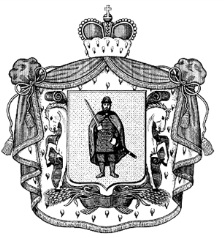 МИНИСТЕРСТВО  СЕЛЬСКОГО  ХОЗЯЙСТВА  И  ПРОДОВОЛЬСТВИЯ  РЯЗАНСКОЙ  ОБЛАСТИП Р И К А З       « 31 » мая 2018 г.					     	                       № 46                В целях реализации Порядка предоставления субсидий на поддержку мясного направления крупного рогатого скота и птицы, утвержденного постановлением Правительства Рязанской области от 13 февраля 2013 года № 28 «Об утверждении порядков предоставления субсидий на государственную поддержку в сфере агропромышленного комплекса Рязанской области», ПРИКАЗЫВАЮ:	1. Утвердить ставку субсидий, предоставляемых за счет средств областного бюджета на поддержку мясного направления крупного рогатого скота и птицы, согласно приложению.2. Контроль за исполнением настоящего приказа возложить на первого заместителя министра сельского хозяйства и продовольствия Рязанской области Б.В. Шемякина и заместителя министра сельского хозяйства и продовольствия Рязанской области В.С. Костикова.И.о. министра								        Б.В. ШемякинПриложениек приказу министерства сельского хозяйства ипродовольствия Рязанской области                                                                                                                                                                                                                                                от «31» мая 2018 г. № 46Ставки субсидий, предоставляемых на поддержку 
мясного направления крупного рогатого скота и птицы 
в 2018 годуВиды расходовСтавка субсидии, рублей На приобретение племенного молодняка крупного рогатого скота мясного направления (абердино-ангусской, герефордской, лимузинской пород), 
по ставке за 1 голову:нетели50 000телки в возрасте 6-12 месяцев15 000телки в возрасте 12-18 месяцев30 000бычки в возрасте 12-18 месяцев50 000На приобретение товарного молодняка крупного рогатого скота мясного направления (абердино-ангусской, герефордской, лимузинской пород),
по ставке за 1 голову:нетели25 000телки в возрасте 6-12 месяцев7 500телки в возрасте 12-18 месяцев15 000На приобретение племенного молодняка крупного рогатого скота мясного направления (калмыцкой, казахской белоголовой пород), по ставке за 1 голову:нетели25 000телки в возрасте 12-18 месяцев15 000бычки в возрасте 12-18 месяцев25 000На приобретение товарного молодняка крупного рогатого скота мясного направления (калмыцкой, казахской белоголовой пород), по ставке за 1 голову:нетели12 500телки в возрасте 12-18 месяцев7 500На приобретение индюшат пород: Хайбрид Конвертер, белая широкогрудая кросса BUT Big 6, по ставке за 
1 голову75